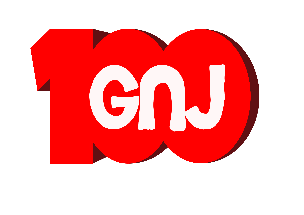 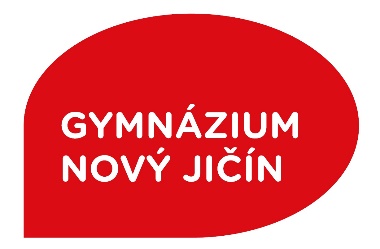 DodavatelHDF bus s.r.o. (IČO: 286 276 28)
Sedlnice 204
742 56 SedlniceJednatel: Lukáš Juřina
ObjednatelGymnázium, Nový Jičín, příspěvková organizace (IČO: 006 016 75)
Palackého 1329/50
741 01 Nový JičínŘeditel: Zbyněk Kubičík, hospodář objednávky: xxxxxxxxxxxxxkontaktní osoba zájezdu: xxxxxxxxxxxxxxxx
O B J E D N Á V K A   Z Á J E Z D U č. 2218Objednáváme autobusovou dopravu s těmito parametry:a) počet osob: 41 žáků, 3 dospělí
b) odjezd (NJ) v neděli 25. září 2022 ve 21:00 hodin od budovy objednatele
c) příjezd (NJ) v sobotu 1. října 2022 v 6:00 hodin k budově objednatele
d) cílová stanice zájezdu: Epinal, Francie, budova Lyceé Pierre Mendes
(příjezd v pondělí 26. září v 18.30 a odjezd v pátek 30. září v 8.30)
e) zastávky během přepravy: cestou do Epinalu – Norimberk, Metz (2 x 2h)
a cestou z Epinalu – Štrasburk, Řezno (3h a 2h)
f) ubytování řidičů je hrazeno objednatelem v rámci dotace
g) stravování řidičů během úterý 27. září až čtvrtku 29. září je hrazeno objednatelem v rámci dotace
h) cena: 145.200,- Kč bez DPH (DPH se neúčtuje)
i) akce se nekoná v případě zákazu vycestování z důvodu pandemických opatření, která mohou být povinně nařízeny vládou ČR nebo ministerstvy ČR
j) využití autobusu v místě pobytu – cca 100 km denně
27. července 2022		příkazce operace: Mgr. Zbyněk Kubičík, ………………. Nový Jičín	                 správce rozpočtu a hlavní účetní: xxxxxxxx, ………………